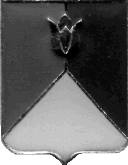 РОССИЙСКАЯ ФЕДЕРАЦИЯ  АДМИНИСТРАЦИЯ КУНАШАКСКОГО МУНИЦИПАЛЬНОГО РАЙОНАЧЕЛЯБИНСКОЙ  ОБЛАСТИПОСТАНОВЛЕНИЕ от 03.06.2022г.№ 793В соответствии со статьей 179 Бюджетного кодекса Российской Федерации, Уставом Кунашакского муниципального района ПОСТАНОВЛЯЮ:Внести изменения в муниципальную программу «Доступное и комфортное жилье - гражданам России» в Кунашакском муниципальном районе Челябинской области на 2020 - 2022 годы», утвержденную постановлением Администрации Кунашакского муниципального района от 14.11.2019 г. N 1585 , согласно приложениям 1,2,3,5.Отделу информационных технологий Администрации Кунашакского муниципального района (Ватутин В.Р.) разместить настоящее постановление на официальном сайте Администрации Кунашакского муниципального района.3. Организацию выполнения настоящего постановления возложить на заместителя Главы муниципального района по жилищно-коммунальному хозяйству, строительству и инженерной инфраструктуре – руководителя Управления по ЖКХ, строительству и энергообеспечению Мухарамова Р.Я.Глава района                                                                                        С.Н. АминовПРИЛОЖЕНИЕ 1   к постановлениюАдминистрацииКунашакского муниципального районаот 14.11.2019 г. N 1585(в редакции постановления  АдминистрацииКунашакского муниципального районаот 03.06.2022г.№ 793)      Подпрограмма «Газификация в Кунашакском муниципальном районе на 2020-2022 годы»План финансирования на 2022 годПРИЛОЖЕНИЕ 2   к постановлениюАдминистрацииКунашакского муниципального районаот 14.11.2019 г. N 1585(в редакции постановления  АдминистрацииКунашакского муниципального районаот 03.06.2022г.№ 793)      Подпрограмма «Комплексное развитие систем коммунальной инфраструктуры Кунашакского муниципального района на 2020-2022 годы»План финансирования на 2022 год. ПРИЛОЖЕНИЕ 3   к постановлениюГлавы администрацииКунашакского муниципального района от 14.11.2019 г. № 1585(в редакции постановления Главы администрацииКунашакского муниципального районаот 03.06.2022г.№ 793)Подпрограмма «Оказание молодым семьям государственной поддержки для улучшения жилищных условий в Кунашакском муниципальном районе Челябинской области на 2020-2022 годы»План финансирования на 2022  годПРИЛОЖЕНИЕ 4   к постановлениюАдминистрацииКунашакского муниципального района от 14.11.2019 г. № 1585(в редакции постановления АдминистрацииКунашакского муниципального районаот 03.06.2022г.№ 793)Подпрограмма «Подготовка земельных участков для освоения в целях жилищного строительства в Кунашакском муниципальном районе Челябинской области на 2020-2022 годы»План финансирования на 2022  годПРИЛОЖЕНИ 5   к постановлениюГлавы администрацииКунашакского муниципального района от 14.11.2019 г. № 1585(в редакции постановления Главы администрацииКунашакского муниципального районаот 03.06.2022г.№ 793)Подпрограмма «Капитальное строительство и ремонт в Кунашакском муниципальном районе Челябинской области на 2020-2022 годы»План финансирования на 2022  годРуководитель   Управления ЖКХСЭ                                                          Р.Я.МухарамовО внесении изменений в муниципальную программу  «Доступное и комфортное жилье - гражданам России» в Кунашакском муниципальном районе Челябинской области на 2020 - 2022 годы»№НаименованиеСумма ВСЕГО, руб.В том числеВ том числеГРБС№НаименованиеСумма ВСЕГО, руб.Областной бюджет, руб.Местный бюджет, руб.1Газоснабжение жилых домов по ул. Рыбозаводская, Труда, 2-я Труда, Челябинская в с. Кунашак Кунашакского муниципального района Челябинской области7 264 203,537 256 939,327 264,21УЖКХСЭ1.1Подрядные работы 7 112 006,597 104 894,587 112,01УЖКХСЭ1.2Строительный контроль76 098,4776 022,3776,10УЖКХСЭ1.3Строительный контроль76 098,4776 022,3776,10УЖКХСЭ2ПИР по объекту «Подводящий газопровод для газоснабжения жилых домов в п.Тахталым»"1 800 000,001 800 000,00УЖКХСЭ3ПИР по объекту «Подводящий газопровод для газоснабжения жилых домов в п.Маяк»1 194 000,001 194 000,00УЖКХСЭ4ПИР по объекту «Подводящий газопровод для газоснабжения жилых домов в п.Синарский»1 200 000,001 200 000,00УЖКХСЭ5ПИР по объекту «Подводящий газопровод для газоснабжения жилых домов в д.Карагайкуль» 2 779 909,432 779 909,43УЖКХСЭ6Техническое обслуживание по газопроводу в д.Чебакуль322 052,10322 052,10УЖКХСЭ7Техническое обслуживание по газопроводу в д.Кулужбаево58 427,9758 427,97УЖКХСЭ8Техническое обслуживание по газопроводу в д.Канзафарово74 930,5174 930,51УЖКХСЭ9Техническое обслуживание по газопроводу в д.Усманово69 020,6769 020,67УЖКХСЭ10Техническое обслуживание по газопроводу в с.Новобурино127 462,36127 462,36УЖКХСЭ11Техническое обслуживание по газопроводу СОШ на 500 мест  в с.Кунашак13 800,97 22 058,57УЖКХСЭ12Разработка ПСД по устройству ГРП№1 (Кунашак, ул.Октябрьская)74 409,0074 409,00УЖКХСЭ13Разработка ПСД по устройству ШРП№3 (Кунашак, ул.Тимергалиной)35 360,0035 360,00УЖКХСЭ14Разработка ПСД по устройству ГРП№2 (Кунашак, ул.Свердлова)69 327,0069 327,00УЖКХСЭ15Разработка ПСД по устройству ШРП№13 (с.Халитово, ул.Степная)ь)35 360,0035 360,00УЖКХСЭ16Услуги по гидрометеорологии по Газпровод в п.Синарский49 408,6849 408,68УЖКХСЭ17Техническое обслуживание по газопроводу вул.Лесная, п.Муслюмово19 418,9219 418,92УЖКХСЭ18Техническое обслуживание (Ростелеком)по объекту «Подводящий газопровод к д.Карагайкуль»3 840,003 840,00УЖКХСЭ19ПИР по объекту "Газоснабжение жилых домов в д. Султаново"1 660 143,201 660 143,2УЖКХСЭ19.1Выдача технических условий2 160,002160,00УЖКХСЭ20Работы по обследованию участков земель лесного фонда площадью 2,0166га. В Кунашакском лесничестве для строительство объекта «Газоснабжение жилых домов в д.Султаново»27 441,4927 441,49УЖКХСЭ21ПИР по объекту "Газоснабжение жилых домов в д. Нугуманово1 580 005,651 580 005,65УЖКХСЭ22ПИР по объекту "Газоснабжение жилых домов в д. Каинкуль1 606 325,441 606 325,44УЖКХСЭ23ПИР по объекту "Газоснабжение жилых домов в с.Кунашак 4-й микр1 107 363,751 107 363,75УЖКХСЭ24Госэкспертиза по ПИРам4 364 682,583 393 560,68971 121,90УЖКХСЭ25Теплотехнический  расчет для определения потребности природного газа для нужд МУП ОУ "Дополнительное образование детей  "Детская школа искусств" в с.Халитово10 000,0010 000,00УЖКХСЭ26Технические условия (Ростелеком) по объекту «Подводящий газопровод к д.Нугуманово3 840,003 840,00УЖКХСЭ27Подводящий газопровод для газоснабжения жилых домов в п.Синарский 4 657,204 657,20УЖКХСЭ28Подводящий газопровод для газоснабжения жилых домов в п.Тахталым4 657,204 657,20УЖКХСЭ29Подводящий газопровод для газоснабжения жилых домов в д.Карагайкуль4 657,204 657,20УЖКХСЭ30Подводящий газопровод для газоснабжения жилых домов в п.Маяк4 657,204 657,20УЖКХСЭ31Техническое обслуживание (Ростелеком)по объекту «Подводящий газопровод к п.Синарский»3 840,003 840,00УЖКХСЭ32Техническое обслуживание (Ростелеком)по объекту «Подводящий газопровод к п.Тахталым»3 840,003 840,00УЖКХСЭ33Проект. Документ на основании тех. Задач на проект пот гозоснабжение  котлов наруж . размещ. ДШИ с.Халитово223 032,00223 032,00УЖКХСЭ34Тех.присоединение для электроснабжение объекта: пункт газорегуляторный блочный ПРГ№2 д.Какинкуль, в130м от ж\д №129550,00550,00УЖКХСЭ35Тех.обслуживание газового оборудования школа на 500 мест8 257,608 257,60УЖКХСЭитого25 808 881,6510 650 500,0015 158 381,65№НаименованиеСумма ВСЕГО, руб.В том числеВ том числеГРБС№НаименованиеСумма ВСЕГО, руб.Областной бюджет, руб.Местный бюджет,руб.ГРБС1Капитальный ремонт котельного оборудования котельной МКОУ "Усть-Багарякская СОШ", расположенной по адресу: Челябинская область, Кунашакский район, с.Усть-Багаряк, ул. Базарная д.1-А1 097 041,701 095 834,941 206,76УЖКХСЭ1.1Подрядные работы 1 077 644,111 076 458,691 185,42УЖКХСЭ1.2Строительный контроль19 397,5919 376,2521,34УЖКХСЭ2Капитальный ремонт теплотрассы от котельной до здания Халитовского филиала МКУ ДО "ДШИ" Кунашакского муниципального района Челябинской области1 211 732,561 210 399,651 332,91УЖКХСЭ2.1Подрядные работы1 190 307,031 188 997,691 309,34УЖКХСЭ2.2Строительный контроль21 425,5321 401,9623,57УЖКХСЭ3Капитальный ремонт водопровода в п. Нижняя ж.д.ст. Кунашакского муниципального района Челябинской области554 445,60553 835,71609,89УЖКХСЭ3.1Подрядные работы 544 642,04544 042,93599,11УЖКХСЭ3.2Строительный контроль9 803,569 792,7810,78УЖКХСЭ4Капитальный ремонт водопровода в д. Сосновка, Кунашакский муниципальный район, Челябинская область 1 594 201,011 592 447,391 753,62УЖКХСЭ4.1Подрядные работы 1 566 012,781 564 290,171 722,61УЖКХСЭ4.2Строительный контроль28 188,2328 157,2231,01УЖКХСЭ5Капитальный ремонт водопровода и замена автоматики насосной станции в д. Борисовка Кунашакского муниципального района179 067,16178 870,18196,97УЖКХСЭ5.1Подрядные работы 175 900,94175 707,45193,49УЖКХСЭ5.2Строительный контроль3 166,223 162,733,48УЖКХСЭ6Капитальный ремонт водопровода по ул. Садовая, ул. Нагорная и ул. Пионерская в с. Новобурино Кунашакского муниципального района1 613 924,371 612 149,051 775,32УЖКХСЭ6.1Подрядные работы 1 585 387,401 583 643,471 743,93УЖКХСЭ6.2Строительный контроль28 536,9728 505,5831,39УЖКХСЭ7Капитальный ремонт водопровода по ул. Лесная в д.Аминево Кунашакского муниципального района Челябинской области927 000,06925 980,361 019,70УЖКХСЭ7.1Подрядные работы 910 609,10909 607,431 001,67УЖКХСЭ7.2Строительный контроль16 390,9616 372,9318,03УЖКХСЭ8ПИР, государственная экспертиза по объекту "Капитальный ремонт водопровода по ул. Центральная в д.Аминево Кунашакского муниципального района Челябинской области"25 000,0025 000,00УЖКХСЭ9ПИР, государственная экспертиза по объекту "Капитальный ремонт водопровода от ул. Труда до ул. Строителей в п. Дружный Кунашакского муниципального района Челябинской области"25 000,0025 000,00УЖКХСЭ10ПИР, государственная экспертиза по объекту "Капитальный ремонт водопровода по ул. Южная в с. Кунашак Кунашакского муниципального района Челябинской области"25 000,0025 000,00УЖКХСЭ11ПИР "Реконструкция системы водоснабжения в с. Кунашак, в т.ч.Водоканала"1 167 037,371 167 037,37УЖКХСЭ12Монтаж автоматизированных водоразборных колонок101 706,00101 706,00УЖКХСЭ13Ремонт водопроводных сетей в д. Султаново390 368,38390 368,38УЖКХСЭ13.1Строительный контроль ул.Куйбышева в д.Султаново20 447,1920 447,19УЖКХСЭ14Выполнение работ по объекту «Бурение скважин  №944-ю для хозяйственно-питьевого водоснабжения с.Кунашак»586 465,06586 465,06УЖКХСЭ15Выполнение сопутствующих работ по объекту «Бурение скважин  №944-ю для хозяйственно-питьевого водоснабжения с.Кунашак»452 825,47452 825,47УЖКХСЭ16Поставка материала по объекту «Бурение скважин  №944-ю для хозяйственно-питьевого водоснабжения с.Кунашак»462 392,40462 392,40УЖКХСЭ17Водопровод ул.Свердлова, ул.Больничная с.Кунашак2 323 038,032 320 482,692 555,34УЖКХСЭ18Ремонтные работы Вл10Кв№7ПС Кунашак на ТП2651139 256,58139 256,58УЖКХСЭ19Проведение госэкспертизы объекта капитального ремонта  водопровода  по ул.Больничной с.Кунашак24 000,0024 000,00УЖКХСЭ20Скважина д.Тюляково100 000,00100 000,00Урукульское с\п21Проведение госэкспертизы объекта капитального ремонта  водопровода  по ул.Огородная  с.Кунашак24 000,0024 000,00УЖКХСЭ22Гидродинаминамическая чистка резурвуара356 000,00356 000,00УЖКХСЭ23Ремонт водопровода с.Кунашак, ул.Тихая1 119 649,331 119 649,23УЖКХСЭ23.1Подрядные работы 1 099  852,001 099 852,00УЖКХСЭ23.2Строительный контроль19 797,3319 797,33УЖКХСЭ24Проведение госэкспертизы объекта «Капитальный ремонт водопровода по ул.Куйбышева, ул.Ленина, ул.Лесная, ул.Школьная, ул.Новогорная в д.Султаново59 361,7459 361,74УЖКХСЭ25Очистные сооружения в с.Кунашак4 500 000,004 500 000,00УЖКХСЭИТОГО18 958 512,429 490 000,009 468 512,42№НаименованиеСумма ВСЕГО, руб.В том числеВ том числеГРБС№НаименованиеСумма ВСЕГО, руб.Федеральный и областной бюджет, руб.Местный бюджет, руб.ГРБС1Оказание молодым семьям государственной поддержки для улучшения жилищных условий6 659 177,404 529 200,02 129 977,4УЖКХСЭИтого6 659 177,404 529 200,02 129 977,40№НаименованиеСумма ВСЕГО, руб.В том числеВ том числеГРБС№НаименованиеСумма ВСЕГО, руб.Федеральный и областной бюджет, руб.Местный бюджет, руб.ГРБС1Подготовка земельных участков для освоения в целях жилищного строительства в Кунашакском муниципальном районе Челябинской области на 2020-2022 годы1 116 666,01 116 666,0УИЗОИтого1 116 666,01 116 666,0№НаименованиеСумма ВСЕГО, руб.В том числеВ том числеГРБС№НаименованиеСумма ВСЕГО, руб.Федеральный и областной бюджет, руб.Местный бюджет, руб.ГРБС1ПИР на строительство объекта «Крытый ледовый каток в с. Кунашак» в том числе:5 458 0000,005 458 000,00УЖКХСЭ1.1Топографическая съемка40 000,000,0040 000,00УЖКХСЭ2Предпроектные работы с СОШ в с.Кунашак(ул.Пионерская)200 000,000,00200 000,00УЖКХСЭ3Крытый каток строительство1 642 000,000,001 642 000,00УЖКХСЭИтого7 300 000,000,007 300 000,0